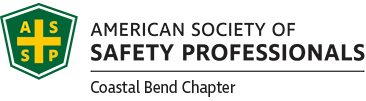 November 28, 2018Dear Career Counselor,The American Society of Safety Professionals (ASSP) Coastal Bend Chapter will be awarding a $500 scholarship to a college student next spring.  The scholarship must be used towards college tuition and books. The student should have a minimum of twelve semester hours remaining towards their degree.  Students pursuing a degree in the safety, fire, health, or environmental fields are encouraged to apply.  The scholarship will be awarded based on several factors and an applicant's overall grade point average is not the sole determining factor. A copy of the application is attached for you to distribute to interested students.  Feel free to make additional copies.The student's application, paper, and a copy of their transcript should be mailed by April 12, 2019 to the following address:				Sandra CervantesScholarship Committee Chairperson				Coastal Bend ASSPP.O. Box 4530Corpus Christi, Texas 78469The scholarship recipient will be notified by mail in June 2019 and the award presented in June 2019.  If you or any of your students have any questions, please give me a call at 361-542-5069.Sincerely,Sandra CervantesScholarship CommitteeCoastal  ChapterAmerican Society of Safety ProfessionalsApplications are available at http://cb.assp.orgAmerican Society of Safety ProfessionalsCoastal Bend ChapterCollege Scholarship ApplicationInstructions: Completed application, paper, and transcript should be postmarked by April 12, 2019.  Mail completed application to Sandra Cervantes, Scholarship Committee Chairperson, P.O. Box 4530, Corpus Christi, Texas 78469.NAME:		_____________________________________________________________
					(First)		(M.I.)			(Last)HOME ADDRESS	_____________________________________________________________
				(No.)		(Street)			(City)		(State)   (Zip)TELEPHONE NUMBER: _______________________ 	E-MAIL:______________________Father's Name	_____________________________	Occupation	___________________Mother's Name	_____________________________	Occupation	___________________Number of children in family and their ages:	_________________________________________Do you live with your parents? ___ If so, will your family assist you with part of your expenses? ___                                                Are you married?____ If so, do you have children?_____ What are their ages?_________________What college are you attending and what is your GPA?       ________________________________When do you plan to graduate?				         _______________________________What field of study are you pursuing?			         _______________________________Do you work? ________ If so, where?  _______________________________  Full or part time?  ________ Job title: _______________________________List college activities and organizations in which you have participated:  ______________________________________________________________________________________________________________________________________________________________List church or community activities in which you have participated: ________________________________________________________________________________________________________Work experience: _________________________________________________________________________________________________________________________________________________How are you financing your college education:  _____________________________________________________________________________________________________________________NOTE:  The scholarship must be used towards college tuition and books. Receipts will be required. The successful scholarship recipient will be notified by mail in June 2019 with the award presented in June 2019. Thank you for your interest.In 500 words or less, please prepare a paper on one of the following two topics:Topic 1) What challenges do you see ahead for the safety, fire, health, or environmental 				professional over the next few years?Topic 2) Which profession listed in Topic #1 is of greatest interest to you and why?_______________________________________	_________________________________
		Signature							Datehttp://cb.assp.org